Anexa   Termeni şi Condiţii de Livrare*Achiziția de ” Materiale și reactivi de laborator necesari pentru desfășurarea atelierelor de lucru, pentru ROSE- EDFS”Subproiect: Experimentează și Descoperă Fascinația Studenției - EDFSBeneficiar: Universitatea Tehnică ”Gheorghe Asachi” din IașiOfertant: ____________________Valabilitatea ofertei: [a se completa de către Ofertant]1.	Oferta de preț [a se completa de către Ofertant]2.	Preţ fix:  Preţul indicat mai sus este ferm şi fix şi nu poate fi modificat pe durata executării contractului.3.	Grafic de livrare: Livrarea se efectuează în cel mult _______ zile  de la semnarea Contractului, la destinația finală indicată, conform următorului grafic: [a se completa de către Ofertant]4.	Plata facturii se va efectua în lei, 100% la livrarea efectivă a produselor la destinaţia finală indicată, pe baza facturii Furnizorului şi a procesului - verbal de recepţie, conform Graficului de livrare.5.	Garanţie: Bunurile oferite vor fi acoperite de garanţia producătorului cel puţin 1 an de la data livrării către Beneficiar. Vă rugăm să menţionaţi perioada de garanţie şi termenii garanţiei, în detaliu.6.	Instrucţiuni de ambalare:  		Furnizorul va asigura ambalarea produselor pentru a împiedica avarierea sau deteriorarea lor în timpul transportului către destinaţia finală. 7.	 Specificaţii Tehnice:NUMELE OFERTANTULUI_____________________Semnătură autorizată___________________________Locul:Data:Nr. crt.(1)Denumirea produselor(2)Cant(3)Preț unitar(4)Valoare Totală fără TVA(5=3*4)TVA(6=5* %TVA)Valoare totală cu TVA(7=5+6)1”Materiale și reactivi de laborator necesari pentru desfășurarea atelierelor de lucru pentru ROSE- EDFS”TOTALNr. crt.Denumirea produselorCant.Termene de livrare1.”Materiale și reactivi de laborator necesari pentru desfășurarea atelierelor de lucru pentru ROSE- EDFS”A. Specificații tehnice solicitateB. Specificații tehnice ofertate[a se completa de către Ofertant]Denumire produs: ”Materiale și reactivi de laborator necesari pentru desfășurarea atelierelor de lucru, pentru ROSE- EDFS”Marca / modelul produsuluiDescriere generală: Pachetul va conține:Placute TLC Macherey-Nagel ALUGRAM Xtra SIL G cu Silica gel 60 pe suport de aluminiu, indicator fluorescenta, 5*7.5 cm, 20 buc/SET- 2 setFolii pentru TLC ALUGRAM SIL G/UV254, 50*75 mm, 20 buc/set-2 setCamera de separare TLC, 60*100 mm, buc-2 bucMagnet pentru agitare, forma ovala, 25*10 mm, buc-5 bucLamele, model economic, 18*18 mm, 1000 buc/set-2 setHartie indicatoare de pH ambalata in cutie din plastic, pH 0-14, cutie-2 cutiiCuva quartz cu capac 40 MM, 2 buc/set-1 setUlei de imersie 15009 Optika pentru microscoape, 100 ml, 1 bucCovor cauciuc siliconic translucid, ML-2 ML Suport pentru o biureta, polipropilena, buc-3 bucClema de fixare din zinc, deschidere 20 - 40 mm, buc- 2 bucPipetor manual macro pentru pipete, culoare gri, 0.1 - 200 ml, buc- 1bucTavi de cantarire, 75 ml, 100 buc/set-1 setAzotat de aluminiu monohidrat, min. 98 %, p.a. 500 g-1 bucNitrat de magneziu hexahidrat ACS reagent, 99%, 100 g -1 bucAlcool etilic   96%, 1 litru-1 bucAcid clorhidric 37%, 1 litru-1 bucAcetona p.a, 1 litru-1 bucAcid acetic glacial, 1 litru-1 bucAzotat de argint, 5 g-1 buc Zn pulbere, 100 g-1 bucAcid azotic 68 %, 1 litru-1 bucHidroxid de potasiu 90%, 1 kg-1 bucUree cosmetică, 25 g-10 bucGlicerină vegetală 99.5, 100 ml-5 bucLactat de sodiu, 100 ml-5 bucTensidă solidă SCI, 100 g- 5 bucTensidă solidă SCS, 100 g- 5 bucTensidă spumantă, 250g- 2 buc2-Naphthol, 250 g- 1 bucCloroform, 99+%, extra pure, stabilized with amylene, SL, 1 litru- 1 bucCafeină anhidră, min. 98.5 %, 100 g- 1 bucDescriere generalăDetalii specifice şi standarde tehnice minim acceptate de către BeneficiarDetaliile specifice şi standardele tehnice ale produsului ofertat1. Placute TLC tip Macherey-Nagel ALUGRAM Xtra SIL G (sau echivalent) cu Silica gel 60 pe suport de aluminiu, indicator fluorescenta, 5*7.5 cm, 20 buc/SET- 2 seturiPlacute Macherey-Nagel ALUGRAM Xtra SIL G cu Silica gel 60 si indicator de fluorescenta, pentru cromatografie TLC, cu dimensiuni de (5*7.5) cm, 20 buc.Placile TLC vor fi produse cu un liant special, puternic polimeric, rezistent la aproape toti solventii organici si la reactivi de vizualizare agresivi. Vor fi complet stabile in eluenti puri si aposi. Proprietati: taiere usoara a foliilor fara riscul imprastierii gelului Silica, umiditate remarcabila (colorare precisa chiar si cu eluenti aposi 100%), eficienta la separare si reproductibilitate  de la lot la lot, vor dispune de indicator de fluorescenta.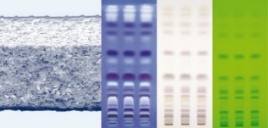 Tip: Placi cromatograficeTip cromatografie: Strat subtireMaterial: AluminiuGrosime strat: 0.2 mmDimensiune particule: 5 - 17 µmVolumul specific al porilor: 0.75 ml/gSuprafata specifica: 500 m²/gDimensiuni placa (L*l): 5*7.5 cmCantitate: 20 bucati/set 2.Folii pentru TLC tip ALUGRAM SIL G/UV254, 50*75 mm, 20 buc/set-2 setFolii cu indicator de fluorescenta ALUGRAM SIL G/UV254, silicagel 60 de straturi, 50*75 mm, pentru cromatografia in strat subtire (TLC), 20 bucati/setTip cromatografie: Strat subtireTip: FoliiSuprafata specifica: min.500 m²/gLatimea medie a porilor: min.60 ÅDimensiuni particule: 5 - 17 µmVolumul specific al porilor: min.0.75 ml/g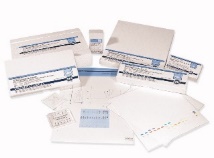 Material: AluminiuDimensiuni: (L*l) 50*75 mmGrosime: 0.2 mmCantitate: 20 bucati3.Camera de separare TLC 60*100 mm, buc-2 buc Realizata din sticla borosilicata 3.3.Utilizata pentru imersia in solventi a foliilor 8*4. Forma: cilindrica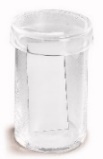 Prevazuta cu capac din sticlaCromatografie: Strat subtireInaltime: 100 mmDimensiuni exterioare:  (Ø)60 mm4. Magnet pentru agitare, forma ovala, 25*10 mm, buc-5 bucMagnet pentru agitare, realizat din ALNICO, un aliaj format din aluminiu, nichel, fier si cobalt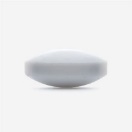 Forma ovala garanteaza rotirea libera, prin adaptarea perfecta la conturul baloanelor cu fund rotundAsigura o agitare eficienta pentru o gama larga de aplicatii, datorita formei ovalePrevazut cu invelis din PTFEDimensiuni exterioare: (L*Ø) 25*10 mmMaterial: ALNICO5. Lamele, model economic, 18*18 mm, 1000 buc/set-2 seturiLamele realizate din sticla borosilicata, clasa hidrolitica 1 in conformitate cu standardul DIN ISO 8255-suprafata neteda, limpede si fara impuritati a acestoraPrevazute cu margini taiate cu cea mai buna precizieMaterial: Sticla borosilicata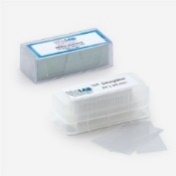 Grosime: 0.13 - 0.17 mmDimensiuni: (L*l)18*18 mmImpachetare: 10 cutii*100 bucatiCantitate: 1000 bucati6.Hartie indicatoare de pH ambalata in cutie din plastic, pH 0-14, cutie-2 cutii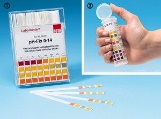 Tip: Hartie pHCantitate: 100 bucati/cutie7. Cuva quartz cu capac 40 MM, 2 buc/set-1 setCuva standard (macro) din quartz pentru spectrofotometru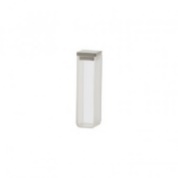 Drum optic : 40 mmUtilizare : 200 - 2500 nm Volum : 14 ml Set format din doua bucati.8.Ulei de imersie 15009  Optika( sau echivalent) pentru microscoape, 100 ml, 1 buc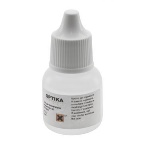 Ulei de imersie pentru microscoape, volum de 100 mlVolum: 100 ml9. Covor cauciuc siliconic translucid (2x1000mm) ML-2 ML Covorul din cauciuc siliconic este folosit în mod specific acolo unde este  necesară o rezistență excelentă la temperaturi ridicate. 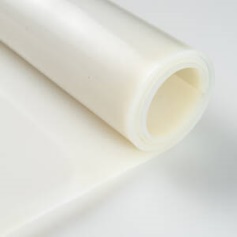 Prezintă rezistență deosebită la raze UV,agenți atmosferici, ozon și uzură. Are bune proprietăți mecanice, chiar și la temperaturi înalte.Suprafața: lisă pe ambele fețe.greutate teoretică: cca.2.6 kg/mlva avea: grosime:2 mmlățime: 1000 mmlungime 2 metri10.Suport pentru o biureta, polipropilena, buc-3 bucSuport pentru biurete, realizat din polipropilena, cu capacitate de sustinere pentru o biuretaSuport pentru o biureta, realizat din polipropilenaDesign care asigura sustinerea ferma a biuretelorPermite observarea cu usurinta a gradatiilor si a nivelului meniscului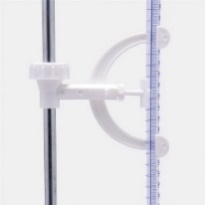 Suportul poate fi utilizat cu bare cu diametrul cuprins intre 10 si 12 mmTija de sustinere si baza suport nu sunt incluse; acestea se comanda separatPrevazut cu capete de fixare cu arcuri flexibile ce asigura inserarea si extractia cu usurinta a biuretelorMaterial: PolipropilenaCompatibilitate: Pentru o biureta11. Clema de fixare din zinc, deschidere 20 - 40 mm, buc- 2 bucClema de fixare, realizata din zinc turnat, acoperit cu pudra, prevazuta cu doua brate si insertii din pluta, deschidere de 20 - 40 mm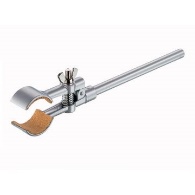 Material: ZincDiametru tija (Ø)	10 mmDeschidere: 20 - 40 mm12. Pipetor manual macro pentru pipete, 0.1 - 200 ml, buc- 1bucPipetor manual macro de culoare gri, pentru pipete cu volum cuprins intre 0.1 si 200 ml, include: filtru de rezervaPipetor manual macro pentru pipete gradate sau volumetrice, cu volum intre 0.1 si 200 mlPrevazut cu sistem de comanda cu maneta cu arc si filtru cu membrana hidrofoba (3 µm)Precizia volumului pipetei nu se deterioreaza nici la aplicatii de dozare continuaDispune un singur nivel de operare pentru extragerea si dozarea lichidului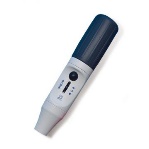 In conformitate cu standardul  DIN EN 285Sistem de supape interschimbabilCompatibilitate:	Pipete cu volum cuprins in intervalul 0.1 - 200 mlAccesorii incluse:	Filtru de rezervaCapacitate de absorbtie:	50 ml (in 11 sec)Autoclavabil:	Da, la 121 °C (2 bar)13. Tavi de cantarire din aluminiu, 75 ml, 100 buc/set-1 setTavi de cantarire realizate din aluminiu, cu capacitate de 75 ml si inaltime de 30 mm, 100 bucatiTavi de cantarire ROTH Rotilabo realizate din aluminiu, fara urme de reziduuri de uleiuri, ce pot fi stivuite. Sunt ideale pentru o varietate de aplicatii ce necesita tavi de cantarire, tavi de uscare sau depozitarea obiectelor mici.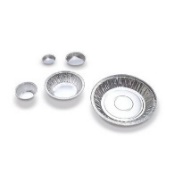 Volum:	75 mlMaterial: AluminiuInaltime: 30 mmDiametru interior: (Ø)62 mmCantitate: 100 bucati14. Azotat de aluminiu monohidrat, min. 98 %, p.a. 500 g-1 bucNumar CAS: 7784-27-2Cantitate: 500 gMasa moleculara: 375.13 g/mol
Formula chimica: Al(NO3)3 · 9 H2O15 Nitrat de magneziu hexahidrat ACS reagent, 99%, 100 g -1 bucCantitate: 100 GRNumar CAS: 013446-18-9Puritate	98-102% (ACS specification); 99%Densitate (g/cm3),256.41Formula chimica	MgN2O6 · 6H2OTip impachetare Recipient de plastic, gat larg16. Alcool etilic (etanol) absolut, 99,9%, 1litru -6 bucAlcool etilic (etanol ) absolut - are formula moleculară: C2H5OH , CAS 64-17-517.Acid clorhidric 37%, 1 litru-1 bucNr CAS 7647-01-0Aspect -lichid limpede; Culoare- incolor pana la slab galbuiHCl (min) -min 32 %;Fe (max) -Max 0.002 %; SO2 - Max 0.01 %Continut H2SO4 - 0.02 %; pH (solutie 4%)- 0.1; Punct de fierbere (oC) -84; Densitate (g/cm3) -1.1918.Acetonă, extra pură, 1 litru-3 bucFormula chimică: C3H6O, Punct de fierbere: 56°C/132.8°F, Număr CAS: 67-64-119.Acid acetic glacial, 1 litru-1 bucNr CAS 64-19-7Masa moleculară: 60,05 g/mol;Formula chimică: C2H4O2;Starea de agregare: lichid;Culoare: incolor;Miros: înţepător de otet;pH la (50 g/l, apă, 20 °C): < 2,5;Densitate (20 °C): 1,05 g/cm3;Solubilitatea în apa (20 °C): solubil;20.Azotat de argint AgNO3, 25 g -1 bucAmbalare: recipient din sticlă, Capacitate : 25 grame, CAS: 7761-88-8Puritate 99.9%, Substanțe insolubile în apă (H2O) 0.003%, Argint (Ag) ≥ 63.4%, Clorura (Cl–) ≤ 0.0001%Substante neprecipitate de HCl ≤ 0.01%, pH 3.8, Apa (H2O) ≤ 0.05%, Fier (Fe) ≤ 0.0001%Calciu (Ca) ≤ 0.0005%, Cupru (Cu) ≤ 0.0001%, Nitriti (NO2) ≤ 0.0002%, Plumb (Pb) 0.0002%21. Zn pulbere, 100 g-1 bucCAS-No-7440-66-6; Continut (complexometric): min.95%Densitate specific(20oC): 7,14 g/cm3Arseniu max. 0,0001%Substanțe insolubile în acid clorhidric: max.0,1%Cadmiu: max 0,05%Cupru: max. 0,005%Fer: max. 0,005%Plumb: max. 0,005%,Staniu: max.0,001%22.Acid azotic 68 %, 1 litru-1 bucAcid azotic 68 % - are formula moleculara HNO3 si masa moleculara 63.012 g/mol.Nr CAS 7696-37-223.Hidroxid de potasiu 90%, 1 kg-1 bucHidroxid de potasiu 90% - are formula moleculara KOH si masa moleculara 56,11 g/mol.Nr CAS 1310-58-324.Uree cosmetică, 25 g-10 bucProprietăți organoleptice: biluțe de culoare albă, miros caracteristic ușor de amoniac dar care nu se resimte în preparatele cosmeticeIngrediente (INCI): urea25.Glicerină vegetală 99.5, 100 ml-5 bucProprietăți organoleptice: lichid limpede, incolor, vâscozitate ridicată
Solubilitate: este miscibil în apă și alcool; se poate încorpora o cantitate mică și în preparate anhidre solide,Ingrediente (INCI): glycerin26.Lactat de sodiu, 100 ml-5 bucIngrediente (INCI): Sodium lactate
Soluție cu o concentrație de 60%, valoare pH în diluție de 20%: 6,5-7,5;Densitate: cca.1,3 (100 ml = 130 gr)27.Tensidă solidă SCI, 100 g- 5 bucIngrediente (INCI): sodium cocoyl isethionateDerivat din ulei de cocos, este un produs tensioactiv foarte blând și bine tolerat de piele, economic, utilizat pentru formularea șampoanelor solide, a calupurilor de duș și a altor produse de igienă cu o spumă bogată și cremoasă. Este o tensidă anionică blândă și bine tolerată de piele, potrivită pentru orice tip de piele și păr, folosită ca materie primă pentru prepararea produselor de igienă în formă solidă sau lichidă, cu spumare și vâscozitate îmbunătățite: șampoane, calupuri de duș și baie, cleansere, geluri de duș, produse tip syndet.28.Tensidă solidă SCS, 100 g- 5 bucTensida SCS este potrivită și pentru prepararea de șampoane lichide și geluri de duș cu o consistență bună și o putere de spălare și spumare superioare.Ingredient aprobat pentru utilizarea în produsele de igienă bio.TIP: tensioactiv anionic, derivat sulfatat al acizilor grași din ulei de cocos, cu bună putere de spălare și spumare.Proprietăți organoleptice: granulat alb cu miros caracteristicIngrediente (INCI): sodium coco-sulfate29.Tensidă spumantă, 250g- 2 bucUn tensioactiv delicat de origine vegetală, bine tolerat de piele. Este bun spumant, potrivit pentru formularea de șampoane, geluri de duș și alte produse spumante de igienă. În procent redus, se poate folosi și în produse fără clătire.TIP: non-ionic pH în soluție apoasă de 20%: 11.0 - 12.5Proprietăți organoleptice: lichid ușor vâscos și tulbure, culoare alb-gălbuie, miros specific, solubil în apăIngrediente (INCI): Decyl glucoside30. 2-Naphthol, 250 g- 1 buc250 g în sticlă de polietilenă Sinonime(e): β-naftol, 2-hidroxinaftalenă Formula liniară: C10H7OH Număr CAS: 135-19-3Greutate moleculară: 144,17 31.Chloroform, 99+%, extra pure, stabilized with amylene, SLR, 1 litru-1 bucFormula chimică	CHCl3, Punct de fierbere:	61°C/141.8°F, Număr CAS:67-66-332.Cafeină anhidră, min. 98.5 %, 100 g- 1 bucCofeină anhidră min. 98,5 % pentru biochimie Denumire: 1 3,7-trimetilxantina 7-Metilteobromină C8H10N4O2 ;Greutate mol. 194 20g/mol CAS-Nr. 58-08-2 Termen de livrare : maxim 30 zile de la semnarea contractului